Администрация Дзержинского районаКрасноярского краяПОСТАНОВЛЕНИЕс. Дзержинское02.11.2020										№ 565-пО предоставлении разрешения на условно разрешенный вид использования земельного участка по адресу: с. Дзержинское ул. Денисовская, 120 «ж»В соответствии с Градостроительным кодексом Российской Федерации, учитывая результаты публичных слушаний (протокол от 30.10.2020 года, заключение от 30.10.2020 года) о предоставлении разрешения на условно разрешенный вид использования земельного участка, ст.19 Устава Дзержинского района ПОСТАНОВЛЯЮ:	1. Предоставить разрешение на условно разрешенный вид использования земельного участка, расположенного в территориальной зоне «О-1» делового, общественного и коммерческого назначения, с кадастровым номером 24:10:1811035:202, площадью 1616 кв.м, по адресу: Красноярский край, Дзержинский район, с. Дзержинское, ул. Денисовская,120 «ж», испрашиваемый вид использования – хранение автотранспорта (код 2.7.1).2. Настоящее постановление опубликовать в газете «Дзержинец» и разместить на официальном сайте администрации Дзержинского района.3. Постановление вступает в силу со дня его официального опубликования.Глава Дзержинского района						В.Н. ДергуновЗАКЛЮЧЕНИЕо результатах публичных слушаний по предоставлению разрешенияна условно разрешенный вид использования земельного участка по адресу:с. Дзержинское, ул. Денисовская ,120 «ж»с. Дзержинское	                                                                           30.10.2020 годаПубличные слушания по вопросу предоставления разрешения на условно разрешенный вид использования земельного участка, расположенного в территориальной зоне «О-1»  делового, общественного и коммерческого назначения, с кадастровым номером 24:10:1811035:202, площадью 1616 кв.м, по адресу: Красноярский край, Дзержинский район, с. Дзержинское, ул. Денисовская,120  «ж», испрашиваемый вид использования – хранение автотранспорта (код 2.7.1), организованы и проведены в соответствии с Градостроительным кодексом Российской Федерации, ст. ст. 14, 28 Федерального закона от 06.10.2003 № 131-ФЗ «Об общих принципах организации местного самоуправления в Российской Федерации», руководствуясь ст.19 Устава слушания состоялись 30.10.2020 по адресу: с. Дзержинское, ул. Ленина, 15.Результаты проведения публичных слушаний:Участники слушаний проголосовали большинством голосов за
предоставление разрешения на условно разрешенный вид использования
земельного участка с кадастровым номером 24:10:1811035:202, площадью 1616 кв.м, расположенного по адресу: Красноярский край, Дзержинский район с. Дзержинское ул. Денисовская ,120 «ж», в зоне делового, общественного и коммерческого назначения (О1) – испрашиваемый вид использования – хранение автотранспорта (код 2.7.1).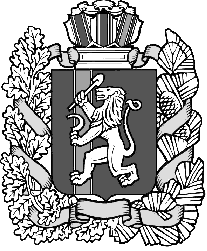 